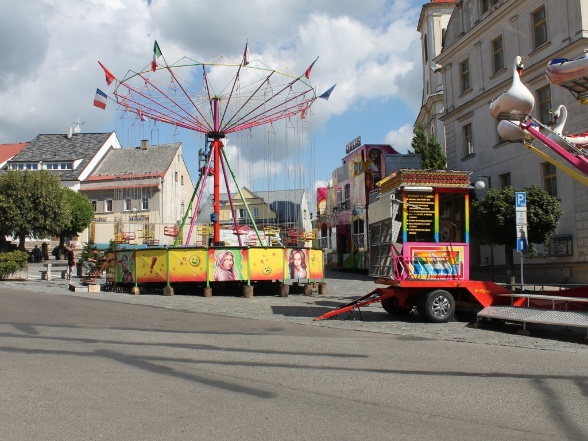 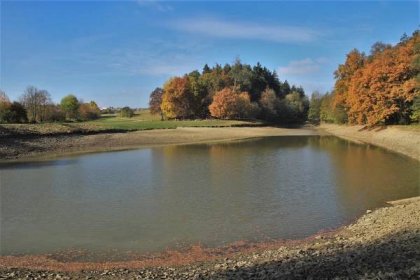 Program aktivit na 34. týden        Pondělí  21.8.2023		            svátek má Johana 		             Dopolední aktivity	Čtení na patřeOdpolední aktivityIndividuální aktivityÚterý     22.8.2023		  			   svátek má BohuslavSoběslav                    Dopolední aktivity			Kadeřnice		Odpolední aktivity			Individuální aktivityStředa    23.8.2023		      	         		 svátek má Sandra			Dopolední aktivityPedikúraOdpolední aktivityPedikúra   	Čtvrtek   24.8.2023                  		svátek má BohuslavDopolední aktivityPedikúra, katolická bohoslužbaOdpolední aktivityPedikúraPátek      25.8.2023        	                                      svátek má RadimDopolední aktivityIndividuální aktivityOdpolední aktivityMotomed, společenské hry